Venkatesh 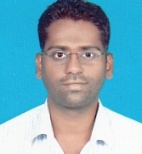 (DOT NET Developer)venkatesh-393038@2freemail.comCareer ObjectiveMy objective is to become associated with a company where I can utilize my Skills and gain further Knowledge while Enhancing the company’s Productivity and Reputation.Professional SummaryHaving 3.8  years of Experience on Live Projects for Web, Automation, Windows, Android Application Development. Skills include .Net Framework 4.5, C#, Entity Framework NHibernate, LINQ, ASP.NET, SQL, TSQL, JavaScript, Crystal Reports, and Java.I am a Good Team Player, Well known for Client Requirement Gathering, Coding, and Unit Testing.Writing new Algorithms to meet Client Need in a Productive way.Exploring New Technologies and Boost Product performance.Employment DetailsScholasticsBachelor of Engineering in IT					University of Pune					2011-15					60.20% Diploma in Information Technology 		      MSBTE, Pune				 		2008-11					75.33%SSC 													Maharashtra State Board 		  2008 					60.00%
Project DetailsSkillsetC, C++, C#, ASP.NET, ADO.NET, JavaScript, LINQ, Java, SQL, TSQLAchievementsAppreciated by Team Lead for Managing FDAS Application one handedly at TCSAppreciated by Team Lead for Enhancing Code in  Project at EvolvewareAppreciated by Project Manager for Implementing Simple Algorithms to Solve Complex Issues.Won Second Prize in State Level Paper Presentation Competition.Selected for Development of College Website.Extra-Curricular ActivitiesVolunteer of Computer Society of India (CSI) Active participation in Technical State Level Paper Presentation Competitions.Active participation in Technical Competitions in College.Interests and HobbiesLearning New Technologies and try to Implement them.Coding.Playing pool, Computer Games.Listening MusicPersonal DetailsGender	                          : Male                       Marital Status                  : UnmarriedD.O.B.                                : 9/6/1988                  Language Proficiency     : English, Hindi, Marathi, Tamil                    Company NameDesignation/PositionStart and End DateIris Health ServicesTCSIBM                Software Developer                Software Developer                Software Engineer               June 2019 to Current                Oct 2018 to May 2019               Apr 2018 to Oct 2018Evolveware IT Pvt. LtdTeknik Engineers                Software Developer                Software DeveloperMar 2017 to Apr 2018  April 2016 to Mar 2017Opulent Infotech                Technical Associate  June 2015 to Nov 2015Project NameProject NameFiat Dealer Audit System (Oct’18 – May’19)Company Name Company Name TCSTCSRoleRoleSoftware Developer                                                                      Team Size – 4Software Developer                                                                      Team Size – 4ResponsibilityResponsibilityDaily Status Update (Agile)Working on EnhancementBug FixingDebugging and TroubleshootingCodingDaily Status Update (Agile)Working on EnhancementBug FixingDebugging and TroubleshootingCodingTechnology and Framework UsedTechnology and Framework UsedDescriptionDescriptionAngular 5For Front End DevelopmentFor Front End DevelopmentC#For Business LogicFor Business LogicAPIFor Handling Client RequestFor Handling Client RequestSQL SERVER MANAGEMENT STUDIO 2008For DatabaseFor DatabaseLINQEntity Framework to handle Database OperationsEntity Framework to handle Database OperationsWindows ServicesTo Handle File Operations and Business NeedTo Handle File Operations and Business NeedProject NameProject NameCEP                                                                                ( Apr ’18 – Oct’18) Company Name Company Name IBMRoleRoleSoftware Engineer                                                                      Team Size - 8ResponsibilityResponsibilityWriting Procedures  and SQL HandlingBug FixingDebugging and TroubleshootingCodingTechnology and Framework UsedTechnology and Framework UsedDescription.NET FRAMEWOK 4.5 For Project DevelopmentC#For Business LogicASP.NETFor Dynamic Web PagesSQL SERVER MANAGEMENT STUDIO 2008For DatabasePLSQLProcedures to handle Database QueryADO.NETFor Database Connectivity OperationsProject NameTransformer                                                                      ( Mar ’17 – Apr 18) Company Name Evolveware IT Pvt. LtdRoleSoftware Developer                                                                       Team Size - 4ResponsibilityCode EnhancementSolving assigned BugsDesign Algorithm to solve IssuesSQL/TSQL HandlingTeam Planning and ExecutionLINQ to SQL handlingConverting code from Cobol to Visual basic or java or C#Technology and Framework Used.NET FRAMEWOK 4.5For Project DevelopmentC#For Business LogicXMLXML Parsing to generate Target CodeSQL SERVER MANAGEMENT STUDIO 2008For DatabaseWINDOWS FORMSFor User InteractionPattern MatchingTo get equivalent Target CodeLINQTo Query Objects, XMLNhibernateORM Tool to Manage Data Base OperationsProject NameTeknik Captain Pad                                                         ( Apr ’16 – Mar’17) Company Name Teknik Engineers PuneRoleSoftware Developer                                                                       Team Size - 4ResponsibilityCoding Business LogicIssue Solving as per Client RequirementDesign Algorithm to reduce CodeTeam Planning and ExecutionTechnology and Framework UsedDescriptionJAVACoding of the projectSQLiteFor Data Base OperationsAndroid EmulatorTo verify Output and Execution of EventsEclipseIDEProject NameProject NameWine Plus                                                                         ( Apr ’16 – Mar’17) Company Name Company Name Teknik Engineers PuneRoleRoleSoftware Developer                                                                       Team Size - 5ResponsibilityResponsibilityCoding Business LogicWriting Procedures  and SQL HandlingCrystal ReportingIssue Solving Reported at Client  sideDesign Algorithm to solve Client IssuesCompleting assigned Task within TimeTechnology and Framework UsedTechnology and Framework UsedDescription.NET FRAMEWOK 4.5 For Project DevelopmentC#For Business LogicWINDOWS FORMSFor User InteractionSQL SERVER MANAGEMENT STUDIO 2008For DatabaseSAP Crystal ReportsFor ReportingPLSQLProcedures to handle Database QueryADO.NETFor Database Connectivity OperationsProject NameProject NameKidder                                                                                   ( Apr ’16 – Mar’17) Company Name Company Name Teknik Engineers PuneRoleRoleSoftware Developer                                                                       Team Size - 5ResponsibilityResponsibilityDatabase Handling (SQL/PLSQL)Validations at Client side using JavaScriptCoding Business LogicDesign Algorithm to solve IssuesTeam Planning and ExecutionCrystal ReportingDatabase Connectivity and ADO.NET OperationsTechnology and Framework UsedTechnology and Framework UsedDescription.NET FRAMEWOK 4.0 For Project DevelopmentC#For Business LogicASP .NETFor Dynamic Web PagesJAVASCRIPTFor Client Side ValidationTelerik ControlsTo Meet User RequirementCSS3Used for Aesthetic reasonsSQL SERVER MANAGEMENT STUDIO 2008For DatabaseTSQLProcedures to handle Database QueryADO.NetFor Database Connectivity OperationsSAP Crystal ReportsReporting as per Client NeedProject NameERP System for Cloth Store                                             ( June ’15 – Nov’15) Company Name Opulent Infotech PuneRoleSoftware Developer                                                                       Team Size - 5ResponsibilityCoding Business LogicCode OptimizationHibernate MappingDesign Algorithm to solve IssuesTechnology and Framework UsedDescriptionJSP AND SERVLETTo handle Client and Server sideAPACHE TOMCAT SEVER 7.0The server used in the ProjectHIBERNATEORM TOOL used to make Database FlexibleSTRUTSTo display User specific  MenusHTML5For Web PageCSS3Used for Aesthetic reasons